Your recent request for information is replicated below, together with our response.Further to FOI 24-0570, please confirm the job titles/ranks of officers who sign off media quotes generally, and who would be expected to sign off the quote given in the above previous request.There is no set title/rank for signing off a statement. Our News Desk can be asked to issue proactive appeals from a constable right up to the Force Executive. In very general terms the media team would normally have an Inspector sign off a response, on fewer occasions that could be a Sergeant. However, there is no set rank for sign-off and they could go through every level to the Chief Constable if necessary, depending on the enquiry.  As per our response to FOI 24-0570, the information relating to sign off for that statement is not held by Police Scotland and section 17 of the Act therefore applies.If you require any further assistance, please contact us quoting the reference above.You can request a review of this response within the next 40 working days by email or by letter (Information Management - FOI, Police Scotland, Clyde Gateway, 2 French Street, Dalmarnock, G40 4EH).  Requests must include the reason for your dissatisfaction.If you remain dissatisfied following our review response, you can appeal to the Office of the Scottish Information Commissioner (OSIC) within 6 months - online, by email or by letter (OSIC, Kinburn Castle, Doubledykes Road, St Andrews, KY16 9DS).Following an OSIC appeal, you can appeal to the Court of Session on a point of law only. This response will be added to our Disclosure Log in seven days' time.Every effort has been taken to ensure our response is as accessible as possible. If you require this response to be provided in an alternative format, please let us know.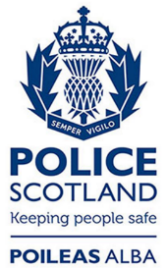 Freedom of Information ResponseOur reference:  FOI 24-1274Responded to:  20 May 2024